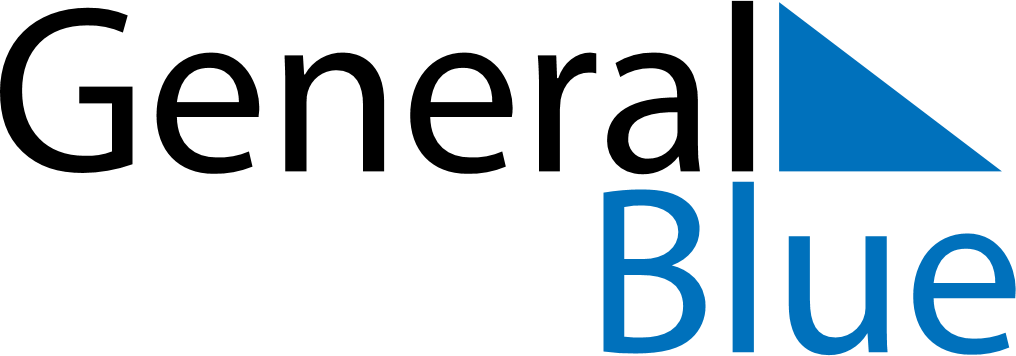 August 2028August 2028August 2028August 2028BoliviaBoliviaBoliviaSundayMondayTuesdayWednesdayThursdayFridayFridaySaturday123445678910111112Independence DayIndependence Day (substitutes)1314151617181819Flag Day20212223242525262728293031